         Red Blazer Check-out Form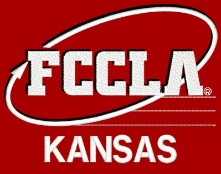 Name: 						 Phone #:					_____Address:						 City:					 Zip:	_____
Chapter:					           Adviser:					______Student Email:				            Size: ________________________Rental Fee: $15.00/meeting/blazer. If the blazer is not returned in a dry cleaning bag with receipt, a cleaning fee will be charged. Additional fees may be charged if needed. Unacceptable returns may be charged a replacement/repair fee. Below are the requirements for acceptable return:All buttons intactLining and fabric intact without ripsNo ripsNo stainsNo visible wearIn dry cleaning bag with cleaning receiptRental Fee for the blazer must be received by May 1 and made out to Kansas FCCLA.  Blazer must be returned by September 1. After September 1: $25 late fee assessed to chapterOctober 1: $80 replacement fee (in addition to $25 late fee and school keeps the blazer) Schools with outstanding unpaid fees will be ineligible to register for any Kansas FCCLA events until paid in full.
___________________________________					____________________
Member Signature								Date
(For Office Use Only)       Rental Received		 Blazer Pickup		 Blazer Returned
         Date: ___________		 Date: __________		 Date: ___________
Size Given:____________Comments: